ALTAR SERVERS SCHEDULEIf you cannot serve on your assigned date, please find a substitute server.  If you cannot find a substitute, please call the church at 814-495-9640 and let Father Jerzy know.  If you happen to be a mass and there is no server, please consider volunteering to serve that mass.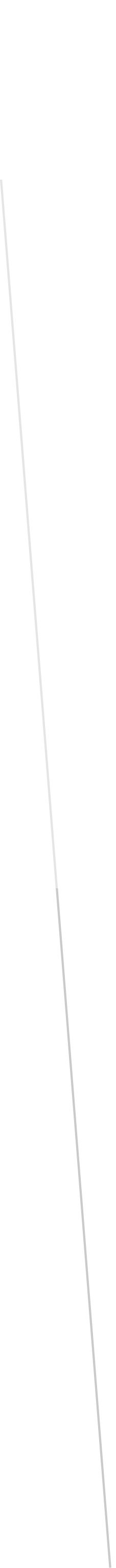 SPRING 20242024Saturday4:00 PMSunday8:00 AMSunday10:30 AMFeb. 42, 4911, 12Feb. 111, 47, 813, 14Feb. 14*69 am / 6:30 pm2, 5Feb 16*6:30 – Stations of the CrossFeb. 181, 3911, 12Feb. 23*6:30 – Stations of the CrossFeb. 253, 57, 813, 1411March 1*6:30 – Stations of the CrossMarch 32, 47, 811, 15March 8*6:30 – Stations of the CrossMarch 103, 57, 812, 13March 15*6:30 – Stations of the CrossMarch 171, 2914, 15March 22*6:30 – Stations of the CrossMarch 243, 5911, 13March 28*13, 14, 157 pmMarch 29*1, 2, 125 pm (Stations) & 6 pm (Service)March 31         3, 4, 5       (8 pm)7, 812, 14April 71, 57, 811, 12April 143, 4914, 15April 211, 27, 811, 13April 283, 5612, 15May 51, 27, 911, 14May 9*69 am / 6:30 pm3, 5May 123, 41013, 15May 191, 27, 811, 12May 263, 5914, 15